The DismissalClosing Hymn       		                         CP #129Ride on, ride on in majestyThe Blessing and DismissalChrist crucified draw you to himself, to find a sure ground for faith, a firm support for hope, and the assurance of sins forgiven; and the blessing……Go in the peace of Christ.Thanks be to God. Postlude          		                      Please remain seatedThe congregation and all guests are warmly invited to gather for Refreshments following the service at the Anglican Centre (children go across accompanied by an adult)For weekly news and notices of events go to:http://stcatherines-stuttgart.de/category/notices/______________________________________Bishops of the Diocese in Europe:  The Rt Revd Dr Robert Innes 		 The Rt Revd Dr David HamidActing Archdeacon:  Revd Canon John Newsome Area Dean:  Revd Canon John NewsomeChaplain: Revd Kara K WernerAssistant Clergy: Revd Wolfgang Siebenpfeiffer	               Revd Brigitte Gutbrod	               Revd Julie Lipp-Nathaniel	               Revd Solomon BenjaminChurch Wardens: Alison Seyerle and  Kingstone KesseSafeguarding Officer:  Katy KefferpützFor Chaplaincy ministry and contact information please visit ourwebsite: www.stcatherines-stuttgart.de _________________________________________FINANCIAL SUPPORT St Catherine’s Anglican Church does not receive financial support from the German government or the Diocese in Europe. We depend on the generous financial support of those that worship with us to support our ministry.Thank you in advance for your support !Your contributions may be paid by Überweisung  to St Catherine’s Church:The Friends of the English Church e.V. Evangelische Bank:  IBAN: DE67 5206 0410 0000 4022 22Maundy Thursday @19.30 in Chaplaincy CentreGood Friday 10.30 – 19.30 Open House                        in Chaplaincy Centre                                                                        drop in any time for as long / short as you likeHoly Saturday 21.00 – 23.30 Easter Vigil beginning in Leonhardskirche finishing at St Catherine’s Easter Sunday @11.15 Family Eucharist               followed by bring-and-share lunch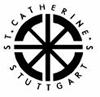 Order of ServiceA Liturgy for Palm Sunday  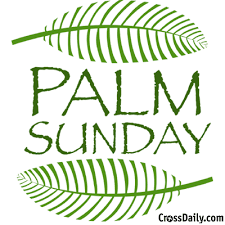 St. Catherine’s  Anglican  Church 14 April 2019  Celebrant:   		                   Revd Kara K WernerOrganist:  	                                          Stephen  BrownCP = Common Praise (hymn book)CW = Common Worship (prayer book)Ringing of the BellsPreludeThe GatheringThe Greeting 			                           Hosanna to the Son of David.                                                   Blessed is he who comes in the name of the Lord. Behold your king comes to you O Zionmeek and lowly sitting upon an ass.Ride on in the cause of truth and for the sake of justice.Your throne is the throne of God, it endures for ever;And the sceptre of your kingdom is a righteous sceptre.You have loved righteousness and hated evil.Therefore God, your God, has anointed you with the oil of gladness above your fellows.Hosanna to the Son of David.                                                   Blessed is he who comes in the name of the Lord      Grace, mercy and peace from God our Father                                  and the Lord Jesus Christ be with you                                                    and also with you.               The IntroductionDear friends in Christ…….hold up Palm crosses  for blessing…….God our Saviour whose Son Jesus Christ entered Jerusalem as Messiah to suffer and to die, let these palm crosses be for us signs of his victory over evil and death;and grant that we who bear them in his name may ever hail him as our King and follow him in the way that leads to eternal life; who lives and reigns with you and the Holy Spirit,  one God,                       now and for ever. Amen.Processional Hymn 		                         CP #128			          All glory, laud and honourThe CollectTrue and humble king hailed by the crowd as Messiah:grant us the faith to know you and to love youthat we may be found beside you                                                         on the way of the cross which is the path of glory. Amen.				           The Liturgy of the WordPassion Reading    taking the place of other readings and sermonPraise to you O Christ, King of eternal glory.                                       Christ humbled himself and became obedient unto death,            even death on a cross.                                                                  Therefore God has highly exalted him                                                  and given him the name that is above every name.Praise to you O Christ, King of eternal glory. Hear the Passion of our Lord Jesus Christ according to ……	(No response is made)At the end of the reading we keep several moments of stillness………..This is the Passion of the Lord.(No response is made)Prayers of IntercessionR:    Jesus remember me when you come into your kingdom…. (Taize)Holy GodHoly and strongHoly and immortalHave mercy on us.The Liturgy of the SacramentThe Peace                                                                  Please standOnce we were far off but now in union with Christ Jesus we have been brought near through the shedding of Christ’s blood,          for he is our peace.The peace of the Lord be always with youAnd also with you.All are invited to exchange a sign of peace.Offertory Hymn                                                            CP #112My song is love unknownPreparation of the AltarJesus true vine and bread of lifeEver giving yourself that the world might liveLet us share your death and passion: make us perfect in your love. Amen.The Eucharistic Prayer C			           The Lord’s Prayer		                           In whichever language suits you.Breaking of the Bread			           Every time we eat this bread and drink this cupwe proclaim the Lord’s death until he comes.We do not presume to come to your table merciful Lord trusting in our own righteousness                                                      but in your manifold and great mercies.We are not worthy so much as to gather up                                   the crumbs under your table.But you are the same Lord whose nature                                                is always to have mercy.Grant us therefore gracious Lord so to eat the flesh of your dear Son Jesus Christ and to drink his blood that our sinful bodies may be made clean by his body and our souls washed through his most precious blood                                                        and that we may evermore dwell in him and he in us. Amen.Giving of Communion			           All baptised Christians are invited to participate in the Communion, everyone else is welcome to receive a Blessing.Prayer after CommunionNotices